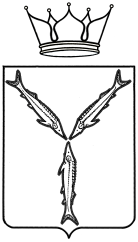 МИНИСТЕРСТВО ТРАНСПОРТА И ДОРОЖНОГО ХОЗЯЙСТВАСАРАТОВСКОЙ ОБЛАСТИПРИКАЗот ______________________ № ________________________г. СаратовО внесении изменений в приказ министерства транспорта и дорожного хозяйства области от 12.12.2014 года № 01-02-08/289 «Об уполномоченном структурном подразделении»В соответствии с постановлением Губернатора Саратовской области от 29.02.2016 года № 48 «О внесении изменений в постановление Губернатора Саратовской области от 9 апреля 2014 года № 111» и в соответствии с постановлением Правительства Саратовской области от 26.09.2016 года № 521-П «О внесении изменений в постановление Правительства Саратовской области от 22 апреля 2014 года № 246-П»  ПРИКАЗЫВАЮ:1. Внести изменение в приказ министерства транспорта и дорожного хозяйства области от 12.12.2014 года № 01-02-08/289 «Об уполномоченном структурном подразделении»:в пункте 3 слова «по транспортному комплексу исключить».2. Отделу государственной службы и кадров обеспечить ознакомление государственных гражданских служащих министерства транспорта и дорожного хозяйства области с настоящим приказом.3. Настоящий приказ подлежит направлению в министерство информации и печати Саратовской области для официального опубликования.Министр                                                                                           Н.Н. Чуриков